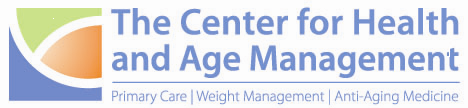 PRIMARY CARE PATIENT INFORMATION FORMDate:____________________________PATIENT INFORMATIONLast Name________________________ First Name _____________________Middle___________Date of Birth ________/________/_________ Age_________ Sex: M / F Marital Status: M S D WSocial Security Number __________________ Email Address______________________________Home Address: _____________________________________________________________________City______________________________ State _________ Zip_______________Phone: Home _____________________Work ____________________Cell _____________________Employer______________________________________Occupation___________________________REASON FOR VISIT / MAIN CONCERN_______________________________________________ Primary Care Physician______________________ Date of Last Physical______________________PRESCRIPTION MEDICATIONS  (PLEASE INCLUDE NAME, DOSE AND NUMBER PER DAY)NON PRESCRIPTION MEDICATIONS  (LIST OVER THE COUNTER, HERBAL, AND VITAMINS)Name________________________________________DO YOU HAVE ANY ALLERGIES OR REACTIONS TO ANY MEDICATIONS?  NO_____________				   YES_______________MED:________________________________ REACTION:___________________________________MED:________________________________ REACTION:___________________________________MED:________________________________ REACTION:___________________________________REVIEW OF SYSTEMS:  (PLEASE CIRCLE IF YOU HAVE /HAVE HAD IN THE PAST 12 MOS) IF NONE OF THESE APPLY, PLEASE INITIAL HERE: __________________________Name____________________________________________________PLEASE CIRCLE ALL THAT YOU HAVE EXPERIENCED IN THE PAST 12 MONTHSPast Medical History: Please circle if you have or have ever been diagnosed with any of the following conditions:Heart Disease 				Diabetes 		Asthma or EmphysemaHigh Blood Pressure 			Arthritis 		Hepatitis or Liver DiseaseDepression/Anxiety 			HIV or AIDS 		Alcohol or Drug DependencyThyroid Problems 				Kidney Disease 	TuberculosisSleep Apnea					Osteoporosis		PCOS			High CholesterolCancer (Type and Treatment)____________________________________________________________Other (Please Specify)___________________________________________________________________When was your last:Colonoscopy	 ________________	Prostate Exam/PSA	_______________	PAP _______________Menstrual Cycle ______________	Mammogram _____________________	PAST SURGICAL HISTORY:Date________________ Surgery______________________________ Dr._________________________Date________________ Surgery______________________________ Dr._________________________Date________________ Surgery______________________________ Dr._________________________Name____________________________________________________SOCIAL HISTORY:Do you smoke? 	(YES)____  (NO) ____(How Much?)  ________________________ Quit? (When?) _______________________________Do you drink Alcohol?  (NO) ___________ (OCCASIONALLY) __________ (DAILY) ________What is your weight?______________ For you, is this Low______ Normal _______High______FAMILY HISTORY: Has anyone in your immediate family had any of the following conditions? Heart or coronary arterial disease (congestive heart failure, angina, etc.) ___________________Atherosclerosis (hardening of the arteries) _____________________________________________High cholesterol or other form of abnormal lipids ______________________________________Heart attack or stroke _______________________________________________________________Diabetes or any form of metabolic disease or obesity ____________________________________Cancer and list type(s) ______________________________________________________________Osteoporosis or any form of bone disease _____________________________________________Thyroid disease ____________________________________________________________________List any other diseases in your family or additional information you think we should know: _______________________________________________________________________________________________________________________________________________________________________________________________________________________________________________________________I UNDERSTAND THAT THE ABOVE ANSWERS ARE IMPORTANT FOR MY MEDICAL CARE AND I, THEREFORE, CERTIFY THAT ALL OF THE ABOVE ANSWERS ARE TRUE TO THE BEST OF MY KNOWLEDGE.Name:____________________________ Signature:_________ ______________________ Date:______________HIPAA ACKNOWLEDGEMENT AND PRIVACY PREFERENCESYou may be contacted by our office to remind you of appointments, healthcare treatment options or other health services that may be of interest to you. In order to maintain your privacy, please answer the following:May we contact you at home?	_____Yes   _____No  	Ok to leave message?	  _____Yes   _____No  May we contact you at work?	_____Yes   _____No  	Ok to leave message?	  _____Yes   _____No  May we contact you via cell?  	_____Yes   _____No  	Ok to leave message? 	 _____Yes   _____NoIs it ok to leave a message that includes:Practice name and phone number only?  	_____Yes   _____No  Detailed or specific message?  		_____Yes   _____No  	Would you like to authorize someone else to schedule, confirm, or change appointments? _____Yes   _____No  If so, please provide:Name _______________________________________ 		 Phone _________________________________Would you like to authorize someone else to receive medical information on your behalf?If so, please provide:   Name ____________________________________________________________________For the purpose of marketing, advertising, special events and offers, may we contact you via email and/or newsletter?    _____Yes   _____No  HOW DID YOU HEAR ABOUT US?___	Friend or Family Member (Name) _________________________________________________________ ___	Website:     ___ Tampahealthcenter.com      ___ BCBS Website___	Internet Search (Google / Yahoo / Other) _____________________________________________________	Newspaper/Newsletter or Mailer ____________________________________________________________	An Article or Advertisement in ______________________________________________________________	Other __________________________________________________________________________________Michael P. Heim, DO has posted my rights as a patient under the HIPAA (Health Insurance Portability and Accountability Act) on his website www.tampahealthcenter.com. I have had the opportunity to read and understand my rights. I understand I can request a written copy at any time. I have been provided the opportunity to ask questions regarding my rights and received answers to my satisfaction.AUTHORIZATION TO PAY MEDICAL OR SURGICAL BENEFITS DIRECTLY TO PHYSICIAN:I hereby authorize my insurance company (Please print name of insurance company), _______________________________________________________, to make payments directly to Michael P. Heim, DO, of The Center for Health and Age Management, for all medical expense benefits otherwise payable to me for this period of treatment.  Any remaining balance due The Center for Health and Age Management will be charged to your credit card.  If we are NOT providers for your insurance plan, the office policy remains the same:  you are required to pay in full at the time of your visit; we will file your medical claim with your insurance company as a courtesy, and, after receiving an Explanation of Benefits (EOB) from your insurance company, any credits will be refunded to you by your insurance plan or our office.  It is in your best interest to understand your insurance plan. INSURANCE MEMBER ID#:	_____________________________________	GROUP #:_______________________PRIMARY INSURED NAME:	_____________________________________	DATE OF BIRTH:_________________PROVIDER SERVICES/CUSTOMER SERVICE PHONE NUMBER: __________________________________________* The Center for Health and Age Management currently participates with BCBS PPO and TriCare Standard.  This is subject to change at any time without notice.  I understand that I am financially responsible for all charges not covered by my insurance benefits.  I also authorize release of my records to the insurance company for the purpose of billing.I authorize The Center for Health and Age Management to charge outstanding balances on my account and refills for compounded medication (if applicable) to the following credit card.  If the billing address for this card differs from your home address, please advise the billing address.  Thank you.  Visa _____________	MC _______________ 	Discover _______________        HSA* ______________Account Number: __________________________ Exp. Date: ___________ Security Code: __________Name on Card (PRINT): ____________________	___________________________________________Patient Name: _______________________________________________________________________ Billing Address:   ______________________________________________________________________	City: _______________________________  State: ________________ Zip Code: _____________________________________________________	_____________________________	______________________Patient Name (Please Print)			Patient/Parent/Guardian Signature		     Date1.4.2.5.3.6.1.3.5.2.4.6.GENERALEYESEAR, NOSE,THROATSKINWeight LossDouble VisionHearing LossBruise EasilyFeverDry EyesRinging in EarsRashesNight SweatsRednessSore ThroatChange in MolesDepressionPainBloody NoseHair loss/thinning hairCARDIOVASCULARRESPIRATORYGASTROINTESTINALURINARYHeart PalpitationsChronic CoughConstipationFrequent UrinationChest PainBloody SputumDiarrheaBlood in UrineHeart RacingShortness of BreathBlood in StoolsPainful UrinationAnkle SwellingWheezingExcessive ThirstLack of ControlNEUROLOGICALMUSCULOSKELETALHEMATOLOGICALLERGICHeadachesJoint PainBleeding GumsSwellingDizzinessMuscle PainUnexplained BleedingHivesNumb Arms/ LegsWeak Arms/LegsTransfusionRedness/ ScalingDecreased libidoNight sweatsHot flashesIrritabilityFatigue after mealsInsomniaErectile problemsExercise intoleranceSwellingCold intoleranceBrittle hair/nailsDry/flaky skin